LOUP CHERCHE BEURRE DÉSESPÉRÉMENT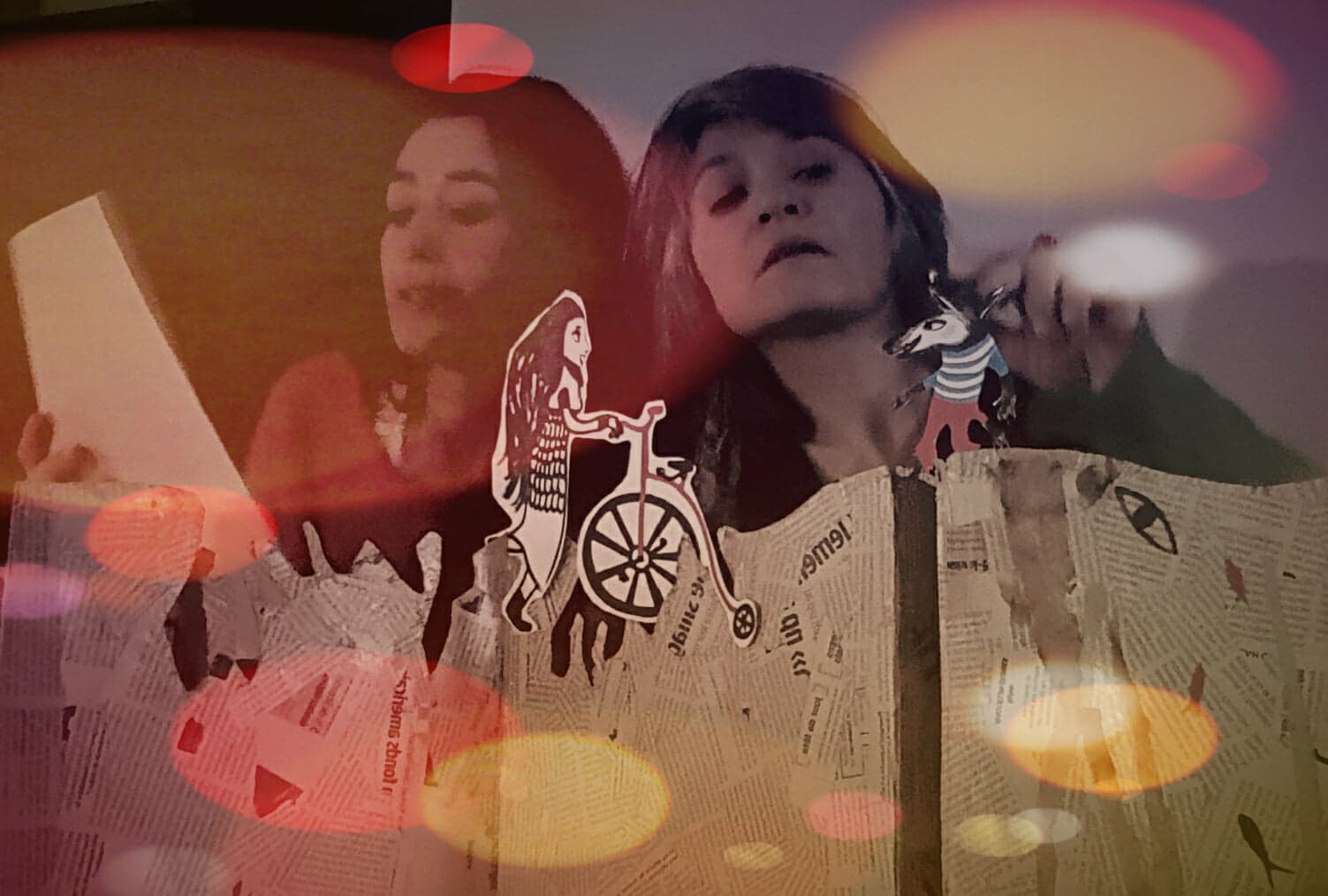 Duo avec une illustratrice et une comédienneDurée 50 minutes – Public + 5 ans1ère phase de création février 2018 En partenariat avec Le Centre Culturel de Morières les AvignonCONTACT DIFFUSIONManuelle Molinas06 22 14 46 50assofantasio@gmail.comSOMMAIRELA NOTE D’INTENTIONLE PROJET ARTISTIQUELA PRÉSENTATION DE LA COMPAGNIELA BIOGRAPHIE DE L’ILLUSTRATRICELA BIOGRAPHIE DE LA COMEDIENNEL’EQUIPE ADMINISTRATIVEPLANNING PREVISIONNEL DE CREATIONLE CALENDRIERLES PARTENAIRESLA FICHE TECHNIQUEBUDGETCONTACTSLOUP CHERCHE BEURRE DÉSESPÉRÉMENTLECTURE THEATRALISÉE DESSINÉE EN DIRECTART VISUEL ET VIVANTDurée 50 minutes + 5 ANSUne version inédite du petit Chaperon rouge et de la petite Sirène.Il s'agit d'une poursuite rocambolesque entre mer et forêt où se côtoie Loubar le Loup, Marcel l'épicier, Rocky le chef des poissons volants, Hippolyte le Prince évanoui, Piracanta la mère-grand trop gourmande et un Chaperon rouge qui est à bout ! Une histoire moderne, tendre et humoristique revisitée par Manuelle Molinas et Pascale Breysse. Un duo original avec une illustratrice et une comédienne, où le public est rapidement "embarqué" par la magie du dessin. L'animation de personnages en papier découpé, doublé d'un jeu dynamique où chacun à sa propre voix, offre une nouvelle forme qui se situe entre la performance, le dessin animé et le théâtre.L’écritureThèmeNote d’intentionLe point de départ c’est un loup qui cherche du beurre pour faire une galette à sa mère-grand. Humour et fantaisie et (infidèles ou désobéissantes) … A voir…C’est comme un bonbonAu départ on voulait faire une lecture du PCR, et puis on s’est vite rendu compte que cela ne nous correspondait pas (les conditionnements familiaux, la fatalité, on ne voulait pas que le loup le grand méchant et uniquement cela, ce n’est pas possible, on est pas toujours tout noir ou tout blanc, c’est bcp + nuancé que ça, on s’est fait un peu justicières du loup. Envie d’exprimer, d’Apporter et mêler notre propre fantaisie et de faire vivre tous ses personnages ensembles dans un lieu qui nous ait cher et commun, la mer…Nous avons insufflé une autre identité aux personnages, apporté un autre cadre.Les jeux de mots : Loup, loup-bar le poisson et du coup on s’est vite retrouvé en bord de mer, c’est là que c’est invité la petite sirène. On s’est amusé On s’est laissé embarqué par l’écriture. 2 contes croisés et détournés l’un nourrissant l’autre.Apporter une nouvelle dimension un monde dans un bocal.Donner la parole au loup souvent accusé, parfois à tord.Le PCR s’émancipe et fait de nouveaux choix, elle coupe avec ce que ses parents avaient envisagé, elle n’est plus en loyauté familiale, elle ose, c’est de l’ordre de l’instinct, de la survie pour respecter ce qui est bon pour elle.Impression de bulle dans laquelle on aperçoit tous les personnages.Les contes originaux étaient d’une tristesse, d’une injustice énormes. Ces contes nous on tous accompagnés pendant notre enfance. Nous voulions apporter un nouveau regard.Nous avons donc décidé de réécrire les histoires pour leur insuffler plus d’espoir, de libre arbitre… dans la vie on peut avoir le choix, changer les choses, et ouvrir de nouvelles portes. Commentaires :Stéphanie : C’était magnifique, coup de crayon, coup de cœur, un amour de loup qui a la parole cette fois et nous montre à notre profit un chaperon qui s’émancipe et fait de nouveaux choix.Aïko : C’était merveilleuxDescriptif du projetEcriture à 4 mainsD’inverser les rôlesRevisiter le conte avec une vision personnelle 